      	 	GUATEMALA MULTICOLOR  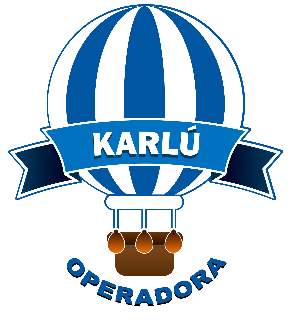 04 DIAS / 03 noches                                                                                                                Salidas fijas: miércoles y sábadoDía 01 Guatemala/Antigua Guatemala      Arribo en Aeropuerto Internacional La Aurora para asistencia y traslado hacia Antigua Guatemala. A la hora indicada traslado para visita de una de las ciudades más importantes durante el periodo colonial en América, a su llegada visita del monasterio de la Merced, visita de la plaza de Armas y Catedral, tiempo libre para compras y a la hora indicada traslado a su Hotel Camino Real Antigua para alojamiento.Día 02 Antigua/Chichicastenango/Lago Atitlán                                                                     Desayuno. Salida muy temprano hacia el mercado de Chichicastenango, localizado en el altiplano central guatemalteco, importante por su mercado multicolor, visita de la Iglesia de Santo Tomás, a la hora conveniente salida hacia el Lago Atitlán, rodeado de tres volcanes Atitlán, Tolimán y San Pedro, sus aguas cristalinas reflejan la belleza natural del lago. Visita panorámica de Panajachel. A la hora conveniente traslado al Hotel Porta Del Lago para alojamiento.Día 03 Bote San Juan la laguna/Lago Atitlán/GuatemalaDesayuno. A las 0900 de la mañana, abordaremos el bote que nos conducirá hacia el poblado de  San Juan La Laguna, a su llegada caminata y visita de la Iglesia Católica. Luego nos dirigiremos hacia la fábrica de chocolate para ver la elaboración del mismo, siguiendo hacia la Fábrica de Textiles donde nos mostrarán la elaboración de los tintes para estos bellos lienzos, además visitaremos a los artesanos de las plantas medicinales. A la hora conveniente retorno a Panajachel, por la tarde traslado a la Ciudad de Guatemala. Alojamiento en Hotel Radisson and Suites.Día 04 City tour/AeropuertoDesayuno. Salida desde su hotel a las 0900 para visita de la Nueva Guatemala de la Asunción (nombre oficial de Ciudad de Guatemala), fundada en 1776 luego de los terremotos que destruyeran Santiago de Los Caballeros de Guatemala (hoy Antigua), Cuarta capital del Reino de Guatemala durante el periodo colonial. Durante el recorrido podrá visitar la avenida de La Reforma, una de las más importantes de la ciudad, luego prosigue hacia el Centro Cívico desde donde se pueden ver edificios públicos con murales de artistas guatemaltecos, luego se dirigirán al Centro Histórico de la ciudad donde visitarán panorámicamente el Palacio Nacional de la Cultura, Catedral Metropolitana y visita de la Avenida de Las Américas. A la hora conveniente traslado al aeropuerto para tomar el vuelo de regreso a casa.                                                               Costos por persona en dólares americanos Categoría Única                            Sencilla          Doble           Triple                                                                $543.00           $392.00        $355.00        Incluye:Alojamiento en hoteles según itinerarioDesayunos diariosImpuestos hotelerosServicios personalizados de guía y transporte con aire acondicionado (no shuttles)Entradas a ruinas y museosTour y visitas según programa en servicio compartidoLancha publica en PanajachelNotas:En Guatemala, el desayuno es preparado en caja debido a la hora del vueloPara reservaciones, se requiere copia del pasaporte con vigencia mínima de 6 meses después de suregresoLos documentos como pasaporte, visas, vacunas o cualquier otro requisito que solicite el país visitado,son responsabilidad del pasajero.Las cotizaciones están sujetas a cambio al momento de confirmar los servicios por escrito.Los traslados regulares cuentan con horario preestablecido, sujetos a cambios sin previo aviso.Cualquier servicio NO utilizado, NO APLICA para reembolso.Tarifas sujetas a cambio y disponibilidad al momento de confirmar serviciosTarifa aplica para pago con transferencia bancaria o chequePagos con tarjeta de crédito visa o mc aplica cargo bancario de 3.5%El tipo de cambio se aplica el día que se realiza el pagoVigencia: 10 Dic. ‘20